INGREDIENTSKITCHEN SUPPLIESINSERT BUTTON SEQUENCES FOR EACH STEP.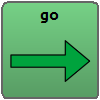 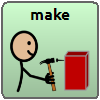 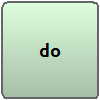 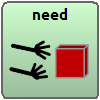 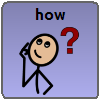 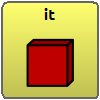 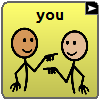 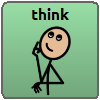 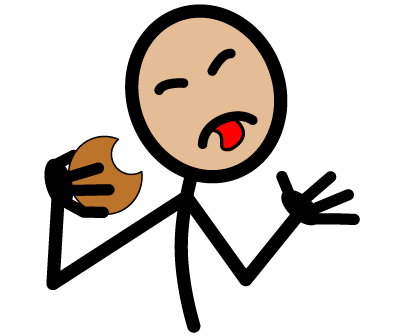 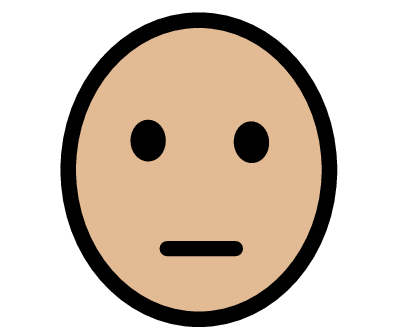 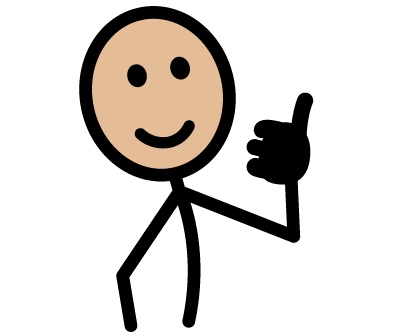 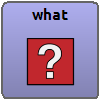 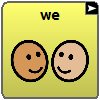 